Publicado en Madrid el 21/09/2020 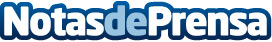 Unexplicamx.com, una nueva plataforma para estudiantes y negocios en MéxicoLas organizaciones suelen analizarse como una agrupación de elementos formales e informales que se construyen a partir de la interacción humana. Suelen ser bastante complejos, por lo que será vital conocer cómo se producen estas interacciones. Para ello será muy importante comprender cómo funciona el comportamiento organizacional. Esto engloba la forma en que las personas se comportan de manera individual y en grupos tales como organizacionesDatos de contacto:Eduardo Laserna Montoya629456410Nota de prensa publicada en: https://www.notasdeprensa.es/unexplicamx-com-una-nueva-plataforma-para Categorias: Educación Marketing Emprendedores http://www.notasdeprensa.es